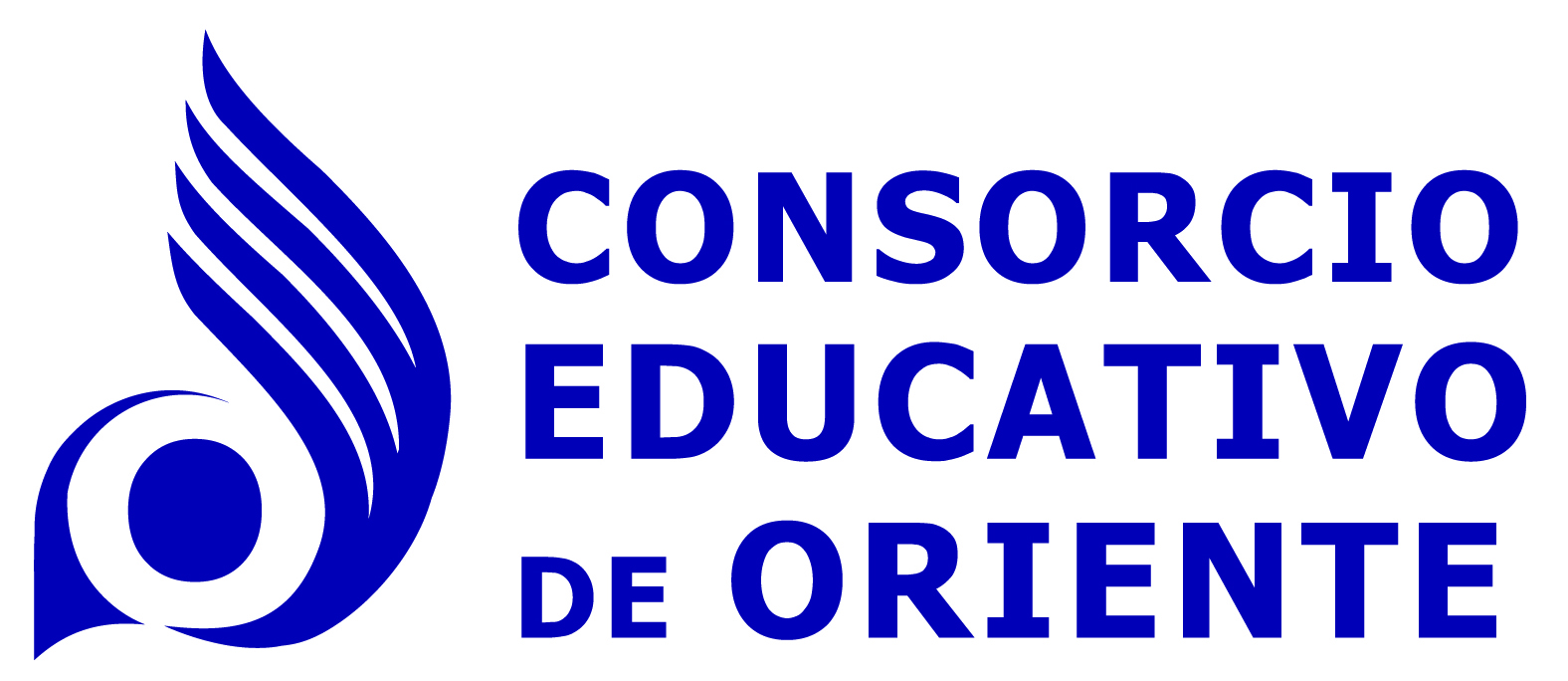 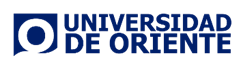 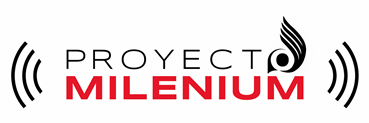 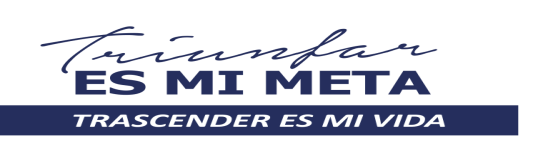 REPORTE FINAL                                                                              FECHA: _______________Nombre del alumno: _______________________________________________Licenciatura: _________________________ Cuatrimestre: _________________ Dependencia: ____________________________________________________ Dirección: ________________________________________________________ Teléfono: _________________________________________________________ Nombre del asesor de Servicio social: ___________________________________Cargo: ___________________________________________________________ Nota: Este cuestionario deberá ser contestado por el Asesor del Servicio Social¿Cómo fue el desempeño del prestador de Servicio Social de acuerdo a sus conocimientos académicos?   Excelente		Bueno		     Regular   	          MaloTuvo buen comportamiento dentro de la Dependencia.   Sí 			NoSu asistencia de acuerdo al horario autorizado fue.  Excelente		Bueno		     Regular  		MaloFue participativo   Sí 			    NoEn general ¿cómo considera el desempeño del alumno?   Excelente		Bueno		    Regular		MaloObservaciones: __________________________                   _____________________________                                                                              Nombre,  Firma y Sello                Alumno                                                               Funcionario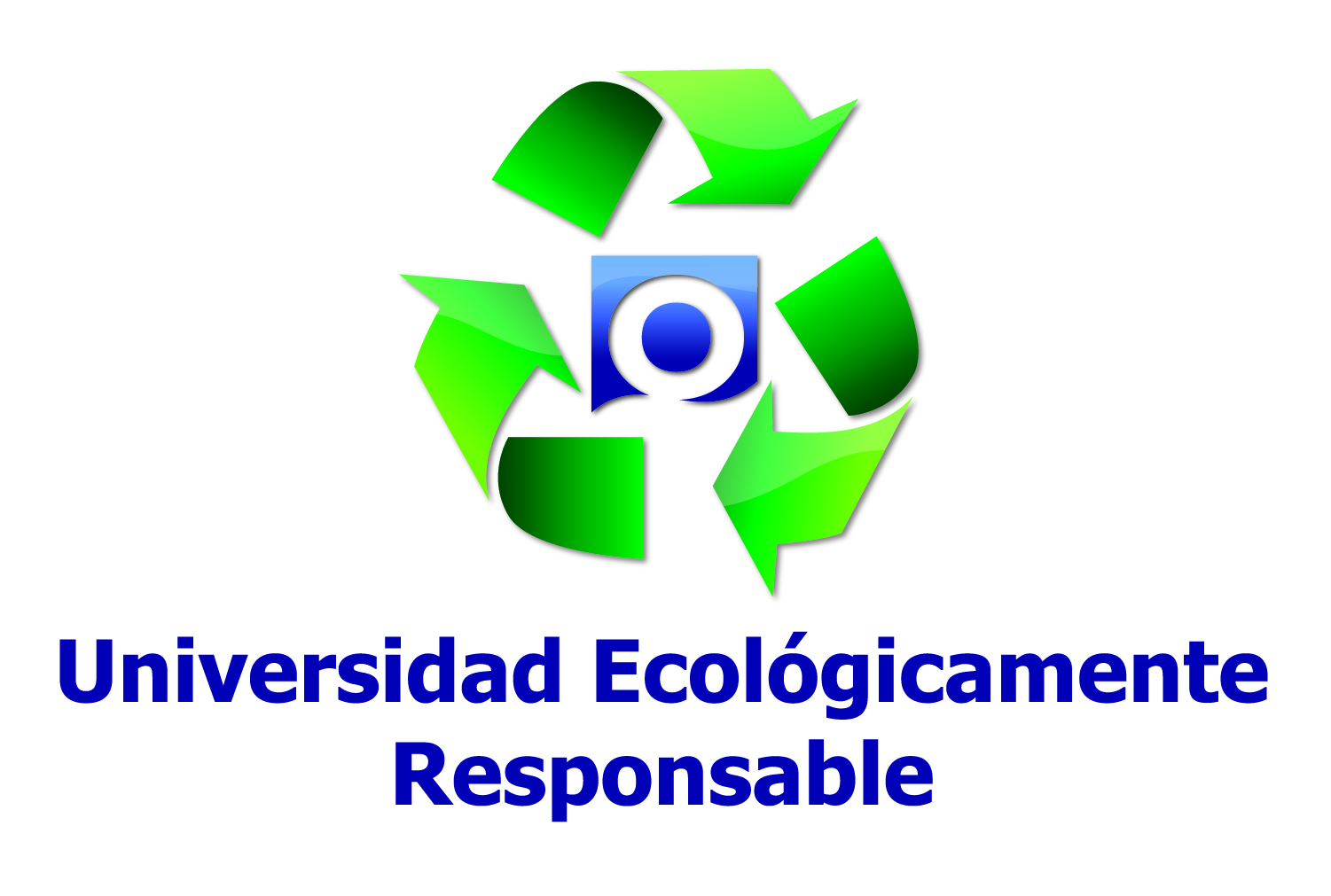 